　        　　    	  ボ　イ　ラ　ー     休　　止　第一種圧力容器　　廃　　止      　　　　年　　月　　日                                                      　　　報告者 氏 名                                       　　　　　　　　労 働 基 準 監 督 署 長　殿備考　１　表題の「ボイラー」及び「第一種圧力容器」、「休止」又は「廃止」のうち該当しない文字を抹消すること。　　　２　「廃止年月日」の欄は、廃止の場合のみ記入すること。「休止期間」の欄は休止の場合のみ記入すること。      ３　報告の際は、検査証を添付すること。                                                                　　　　　　　　　　　　　　　　    　　　　　　　　 （公益社団法人ボイラ・クレーン安全協会）種類検査証番号第　　　　　　　　　号最高使用圧力　　　　　　　MPa・㎏/㎝2・m伝熱面積又は内容積　　　　　　　　　m2・m3事業の名称事業の所在地休止又は廃止の理由検査証の有効期間年 　　月 　　日 まで廃止年月日年　　 月　 　日休止期間自　　　　年　　　月　　　日　　　　　　至　　　年　　　月　　　日自　　　　年　　　月　　　日　　　　　　至　　　年　　　月　　　日自　　　　年　　　月　　　日　　　　　　至　　　年　　　月　　　日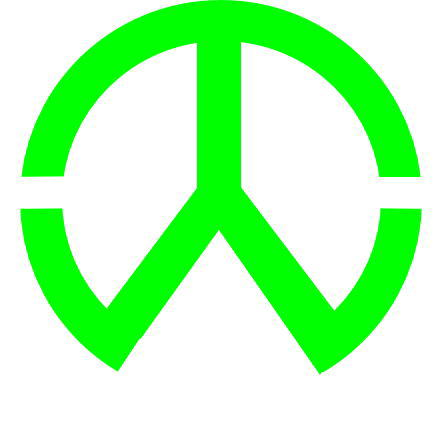 